هو الله - ای ياران روحانی هرچند کوشکک بلدی صغير است…حضرت عبدالبهاءاصلی فارسی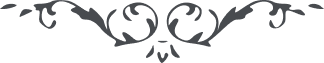 ١٤٠ هو الله ای ياران روحانی هرچند کوشکک بلدی صغير است ولی از خدا خواهم که نفوس مبارکه‌ای از احبّای الهی را کوشک سلطانی گردد و مينوی رحمانی شود. يعنی شمس حقيقت بتابد و باران رحمت ببارد و نسيم گلشن رحمانی بوزد تا آن قريه امّ القری گردد و به نفحات رحمانيّه معمور و آباد شود تا از هر جهت غبطه قرايای سائره گردد. به اسم حقّ معروف شود و بی‌نهايت زينت يابد. آهنگ الهی از آن قريه به ملکوت ابهی رسد و گلبانگ معنوی در آن گلشن فرح و سرور به قلوب طالبان بخشد. حتّی به ظاهر ظاهر نيز معمور گردد و عليکم البهآء الأبهی. عبدالبهاء عباس 